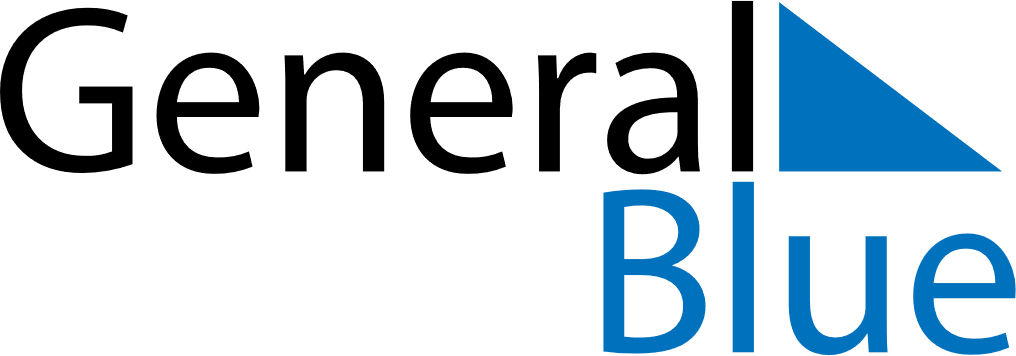 May 2021May 2021May 2021PeruPeruSUNMONTUEWEDTHUFRISAT1Labour Day2345678910111213141516171819202122232425262728293031